Título em português (Calibri, fonte 12, centralizado, negrito, somente a primeira palavra em maiúscula).Espaço para o nome do primeiro autor (não preencher)Espaço para o nome do segundo autor (não preencher)Espaço para o nome do terceiro autor (não preencher)São permitidos até três autores e os nomes serão identificados apenas na versão final Resumo (Calibri, fonte 10, negrito, somente para artigos e relatos de experiência).Início do texto: Resumo do artigo, de 600 até 800 (caracteres com espaço), justificado, sem adentramento, espaçamento simples.Palavras-chave: (Calibri, fonte 10, itálico) Máximo 5 palavras com iniciais maiúsculas, separadas por ponto e vírgula, alinhamento justificado, espaçamento simples, sem adentramento, na linha abaixo do resumo.Title in English - Título en Español – Titre Français (Calibri, fonte 10, centralizado, negrito, somente a primeira palavra em maiúscula.  Além do Resumo em Português, é necessário mais um Resumo em Inglês, Espanhol ou Francês).Abstract, Resumen, Résumé: (Calibri, fonte 10, negrito, somente para artigos)Início do texto: Resumo do artigo, 800 (caracteres com espaço), justificado, sem adentramento, espaçamento simples.Keywords, Palabras clave, Mots-Clés: (Calibri, fonte 10, itálico). Máximo 5 palavras com iniciais maiúsculas, separadas por ponto e vírgula, alinhamento justificado, espaçamento simples, sem adentramento, na linha abaixo do resumo.(Título e sub-títulos – Calibri 12, negrito, centralizado)Considerações iniciais ou Introdução(Desenvolvimento do artigo - Calibri 12, justificado)O corpo do texto deve ser redigido em Calibri 12, justificado, com adentramento de parágrafo de 1,25, para início de parágrafos e entrelinhas com espaçamento 1,5.Artigo de número temático e demanda espontânea deve ter no máximo 60 mil caracteres com espaços, incluindo figuras, tabelas, gráficos e referências. Resenhas deverão ter entre 5 mil e 13 mil caracteres com espaço; os ensaios, debates ou relatos de experiência deverão ter entre 20 mil e 38 mil caracteres com espaço.Importante: Deve-se ter o máximo de cuidado para não alterar as configurações de página do documento, mantendo as margens como estão neste modelo. Ao término do trabalho, apague os itens em vermelho e as partes instrutivas.Notas: deverão ser reduzidas ao mínimo e colocadas em Notas de Rodapé, em Calibri 10.Se o artigo ou ensaio a ser submetido for oriundo de tese/dissertação é importante indicar essa informação em nota de rodapé, ou no corpo do texto, sem no entanto identificar a autoria ou o título da tese/dissertação. Exemplo: esse trabalho é fruto de dissertação/tese.Citações: O sistema de chamada utilizado é autor-data, conforme NBR 10520 da ABNT. O autor será citado entre parênteses, exclusivamente pelo sobrenome, separado por vírgula da data de publicação: (BARBOSA, 1980).Quando houver coincidência de sobrenomes de autores, acrescentam-se as iniciais de seus prenomes: (BARBOSA, C., 1958) e (BARBOSA, O., 1959). Se ainda assim a coincidência persistir, colocam-se os prenomes por extenso: (BARBOSA, Cássio, 1965) e (BARBOSA, Celso, 1965).Se o nome do autor estiver citado no texto, indica-se apenas a data entre parênteses: Morais (1955) assinala...Quando for necessário especificar página(s), esta(s) deverá(ão) seguir a data, uma vírgula e a indicação p.: (MUMFORD, 1949, p.513). Em caso de um intervalo de páginas, separa-se a inicial da final com hífen: (MORAIS, 1955, p.12-15).As citações de obras de um mesmo autor, publicadas no mesmo ano, deverão ser discriminadas por letras minúsculas após a data, sem espaço: (REESIDE, 1927a, 1927b). Quando a obra tiver dois ou três autores, todos terão os sobrenomes indicados, separados por ponto-e-vírgula (OLIVEIRA; MATEUS; SILVA, 1943), e quando tiver mais, será indicado o primeiro sobrenome seguido de et al.: (GILLE et al., 1960).A citação direta, de até três linhas, deve estar inserida em um parágrafo comum do texto, entre aspas duplas. As aspas simples serão usadas para indicar citação no interior da citação.(1 espaço)Citações com mais de três linhas devem ter afastamento esquerdo de 4 cm. (fonte Calibri, fonte 11, justificado, sem aspas, sem itálico, entrelinhas simples, mantendo-se uma linha em branco antes e depois da citação. As referências seguem o sistema autor-data (chamada por autor), ou seja, devem aparecer no formato a seguir, conforme normatização da ABNT, são permitidos até três autores: (SOBRE Citações com mais de três linhas devem ter afastamento esquerdo de 4 cm. (fonte Calibri, fonte 11, sem aspas, sem itálico, entrelinhas simples, mantendo-se uma linha em branco antes e depois da citação. As referências seguem o sistema autor-data (chamada por autor), ou seja, devem aparecer no formato a seguir, conforme normatização da ABNT: (SOBRENOME, ano, páginas) exemplo: (BENJAMIN, 1936, p.55).(1 espaço)As intervenções nas citações diretas devem ser indicadas do seguinte modo: a) supressão: [...]; b) interpolação, acréscimo ou comentário: [ ].Para destacar trechos de uma citação, deverá ser usada fonte em itálico e ser acrescentada a expressão “grifo nosso” à referência, depois da indicação do(s) número(s) da(s) página(s). Subentende-se, portanto, que qualquer outro destaque presente nas citações sejam originais.As citações em línguas distintas daquela em que foi composto o texto submetido ao periódico Horizontes deverão ser traduzidas, com remissão à nota de final de texto, onde será transcrito o trecho original. Adotado esse critério, estará pressuposto que a tradução seja de responsabilidade do(s) autore(s) do artigo ou da resenha, sendo desnecessária qualquer outra indicação a esse respeito.A única expressão latina aceita é apud. Não devem ser utilizadas as expressões latinas, Id (Idem), Ibid (Ibidem) dentre outras.Anexos: Serão incluídos somente quando imprescindíveis à compreensão dos textos.Prevenção de plágio e autoplágio: Informamos aos autores e coautores que o periódico Horizontes possui política de prevenção antiplágio e de valorização da integridade acadêmica. Para tanto, todos os artigos submetidos para avaliação passam por programas de identificação de similaridade de textos. Certifiquem as Diretrizes para autores.Subtítulos das seções do trabalhoOs subtítulos correspondentes às seções do trabalho deverão figurar centralizados, em negrito, sem numeração, com a inicial da primeira palavra em maiúscula. Deverá haver espaço de uma linha entre o último parágrafo da seção anterior e o subtítulo da seção seguinte, assim como entre este e o parágrafo inicial da nova seção. Todo destaque realizado no corpo do texto será feito em itálico (pondere o uso de itálico evitando demasiados destaques).Figuras e Tabelas (Calibri 12)Devem aparecer centralizadas na página e numeradas conforme exemplo abaixo. Um título descritivo deve vir acima de cada tabela e embaixo de cada figura (Calibri, 10). O título acima da tabela, o título abaixo da figura e a fonte deverão ter espaçamento simples em relação a figura ou tabela.As legendas devem ser concisas e acompanhadas da fonte (linha inferior). A seguir, dois exemplos para formatação de figuras e tabelas:Ilustrações (figuras, gráficos e quadros) deverão ser incorporadas diretamente ao texto em formato jpg em boa resolução, sugestão de 300 dpis.Figura1 - Título da figura (Calibri 10pts centralizado)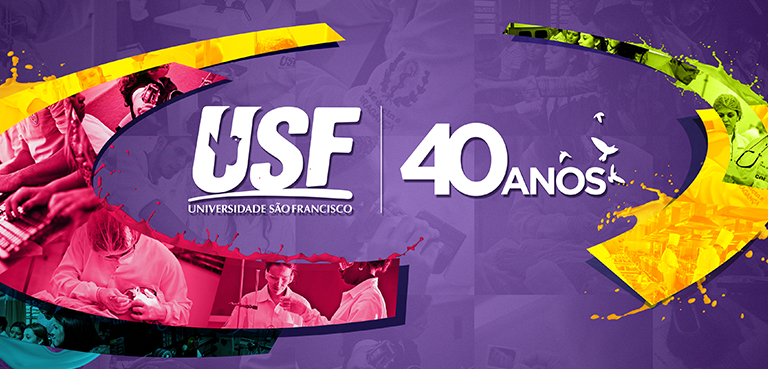 Fonte: (Calibri. 10 pts) [fonte dos dados ex.: o(s) autor(es), pesquisa de campo, etc.)Gráfico1. Título do gráfico (Calibri 10pts centralizado)Fonte: (Calibri. 10 pts) [fonte dos dados ex.: o(s) autor(es), pesquisa de campo, etc.) Quadro 1. Título do quadro (Calibri 10 pts centralizado)Fonte: (Calibri. 10 pts) [fonte dos dados ex: o(s) autor(es), pesquisa de campo, etc.) Importante: Nunca termine uma seção com ilustrações ou tabelas. Procure continuar com o texto de forma a estabelecer uma ligação com os referidos itens ou seção. Referências (Calibri 12)As referências deverão ser elaboradas em espaço simples, alinhadas à margem esquerda do texto, e separadas entre si por uma linha em branco com espaçamento simples.Deverão ser organizadas a partir dos sobrenomes dos autores (dispostos em ordem alfabética), indicar apenas as iniciais dos prenomes e seguir as Normas atualizadas da ABNT (ABNT NBR 6023: 2018). Importante, sempre colocar nome(s) do(s) tradutor(es). As palavras latinas, como In e et al., são grafadas em itálico nas referências.Exemplos:(1) Livros e outras monografiasUm autor: BAUMAN, Z. Globalização: as consequências humanas. Tradução: Marcus Penchel. Rio de Janeiro: Jorge Zahar, 1999. Dois autores: LAKATOS, E. M.; MARCONI, M. A. Metodologia do trabalho científico. 2. ed. São Paulo: Atlas, 1986.Dissertação:VICENTE, M. F. Programa Institucional de Bolsas de Iniciação à Docência – PIBID – e a formação inicial de professores. 2016. 170f. Dissertação (Mestrado em Educação) – Universidade Estadual Paulista, Presidente Prudente, 2016.TINTI, D.S. PIBID: um estudo sobre suas contribuições para o processo formativo de alunos de Licenciatura em Matemática da PUC-SP. 2012. 146f. Dissertação (Mestrado em Educação Matemática) − Pontifícia Universidade Católica, São Paulo, 2012.Tese:QUIM, O. Licenciados em Computação e saberes pedagógicos: cobranças de uma pedagogia da ação. 2014. 182f. Tese (Doutorado em Educação) − Programa de Pós-Graduação em Educação da Faculdade de Educação, Universidade Federal do Rio Grande do Sul, Porto Alegre, 2014.(2) Capítulos de livrosJOHNSON, W. Palavras e não palavras. In: STEINBERG, G. S. Meios de comunicação de massa. Trad. Octavio Mendes Cajado. 1.ed. São Paulo: Cultrix, 1972. p.47-66. (3) Artigos de periódicosARAUJO, V. G. de. A crítica musical paulista no século XIX: Ulrico Zwingli. Arte Unesp, São Paulo, v.7, p.59-63, 1991. Se houver número de edição, indicar (n.3, por exemplo) depois do vol.CD-ROM: VIEIRA, C. L.; LOPES, M. A queda do cometa. Neo Interativa, Rio de Janeiro, n.2, inverno 1994. 1 CD-ROM.Website:SILVA, M. M. L. Crimes da era digital. Net, Rio de Janeiro, nov. 1998. Seção Ponto de Vista. Disponível em: http://www.brazilnet.com.br/contexts/brasilrevistas.htm. Acesso em: 28 nov. 1998.DOI/SCIELODANTAS, J. A. et al. Regulação da auditoria em sistemas bancários: análise do cenário internacional e fatores determinantes. Revista Contabilidade & Finanças, São Paulo, v.25, n.64, p.7-18, jan./abr. 2014. DOI: http://dx.doi.org/10.1590/S1519-70772014000100002. Disponível em: http://www.scielo.br/scielo. php?script=sci_arttext&pid=S1519-70772014000100002&lng=en&nrm=iso. Acesso em: 20 maio 2014.(4) Trabalhos publicados em anais de eventoBRAYNER, A. R. A.; MEDEIROS, C. B. Incorporação do tempo em SGBD orientado a objetos. In: SIMPÓSIO BRASILEIRO DE BANCO DE DADOS, 9., 1994, São Paulo. Anais [...]. São Paulo: USP, 1994. p.16-29.(5) Documentos oficiais/ legislaçõesImpressoBRASIL. Lei nº 10.406, de 10 de janeiro de 2002. Institui o Código Civil. Diário Oficial da União: seção 1, Brasília, DF, ano 139, n.8, p.1-74, 11 jan. 2002. PL 634/1975.RIO GRANDE DO SUL. [Constituição (1989)]. Constituição do Estado do Rio Grande do Sul. 4. ed. atual. Porto Alegre: Assembleia Legislativa do Estado do Rio Grande do Sul, 1995.EletrônicoBRASIL. [Constituição (1988)]. Constituição da República Federativa do Brasil de 1988. Brasília, DF: Presidência da República, [2016]. Disponível em: http://www.planalto.gov.br/ccivil_03/Constituicao/ Constituiçao.htm. Acesso em: 1 jan. 2017.Se houver duas ou mais obras de um mesmo autor repita o nome, não use traço/ponto.ALVES, R. B. Ciência criminal. Rio de Janeiro: Forense, 1995.ALVES, R. B. Direito penal - Parte geral. 2. ed. Recife: Nossa Livraria, 2005.Caso tenha citação do(s) próprios autor(es) no texto, solicitamos que seja colocada no lugar do Sobrenome a palavra AUTOR (s), seguida da letra X. Exemplo de citação no texto: (AUTOR(ES) X, 2018, p.50). Na referência apenas AUTOR(ES) e ANO. Exemplo: AUTOR(ES), 1998.Para os casos não contemplados nos exemplos, sugerimos a consulta às normas da ABNT (ABNT NBR 6023: 2018).AGRADECIMENTOS (Calibri 12)Se houver, seja(m) breve. Calibri 12, alinhamento justificado, espaçamento simples.Importante: É de total responsabilidade dos autores a revisão ortográfica e/ou gramatical do texto, incluindo os resumos em línguas estrangeiras. Todo texto que não seguir as normas para submissão, automaticamente, não será aceito. Responsabilidade pela revisão Nome e titulação do profissional revisor responsável:E-mail: Cidade, Estado, 00/00/0000.Submissões2015201620172018Artigos demanda82104143185Artigos dossiê616583127Ensaios20222830Resenhas15203535Outros23292730